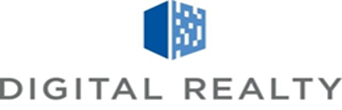 SUPPLIER/CONTRACTOR SAFETY PRE-QUALIFICATION CRITERIA AND SUPPLIER/CONTRACTOR SAFETY INFORMATION DATA SHEETDigital Realty is committed to achieving Environmental Occupational Health and Safety (EOH&S) excellence and uncompromised quality and performance around the globe.We require our suppliers and contractors use safe work practices and procedures and have a demonstrated safety record as follows: A workers’ compensation Experience Modification Rate of 1.0 or better (e.g., 0.90).A Lost Workday Incident Rate equal to or less than 3.0.A Recordable Incident Rate equal to or less than 7.8.No more than three serious OSHA violations or equivalent in the last three-year period.A documented safety program that meets our requirements applicable to that supplier or e contractor’s work.Supporting safety information verifying the supplier’s or contractor’s ability to comply with applicable safety requirements and performance criteria (e.g., training records, etc.).If you do not meet one or more of the first 4 requirements, you may be ineligible or required to submit additional information for evaluation by us.  Forward a completed Contractor Safety Information Data Sheet (attached) and related safety program information (if necessary based on safety pre-qualification criteria) along with the proposal to:Walter LeclercDirector, Environmental Occupational Health and SafetyDigital Realty Trust, Inc.1100 Space Park Drive, Suite 104Santa Clara, California 95054+1408-332-5614wleclerc@digitalrealty.comNOTES:Incident Rate = Number of injuries + illnesses x 200,000			Total hours worked by all employeesLost Workday Incident Rate is based on the total number of cases in columns 3 and 10 of the OSHA 300 log.Recordable Incident Rate is based on the total number of cases in columns 2, 6, 9 and 13 of the OSHA 300 log. Name of Contractor/Supplier: ______________________________  	SIC Code: __________Work to be performed at: ______________________________  Man-hours Worked (for past three years):	__________	____________	_____________Total OSHA Recordable Rate (for past three years): 	_______________	__________	Rate	Year	Rate = (Total Recordable Injuries) x 200,000/	_______________	__________	Total Employee Hours 	Rate	Year	_______________	__________		Rate	YearIndustrial average:     __________ Year:  __________Lost Time Accident Rate (for past three years): 	_______________	__________	Rate	Year	Rate = (Total Lost Time Accidents) x 200,000/	_______________	__________	Total Employee Hours worked	Rate	Year	_______________	__________		Rate	YearIndustrial average:  __________ Year: __________Number of Fatalities (for past three years): 	_______________	__________	Number	Year	_______________	__________		Number	Year	______________	__________		Number	YearIndustrial average: _________	Year: _________I, __________________________________________ (printed name of supplier/contractor safety representative) hereby certify that the information provided in this Supplier/Contractor Safety Information Data Sheet is, to the best of my knowledge, true and correct. If conditions change, I will promptly notify the Digital Realty representative for the applicable project. __________________________________________				_____________  Signature of Supplier/Contractor Safety Representative				Date_____________										Phone NumberSUPPLIER/CONTRACTOR SAFETY INFORMATION DATA SHEET